                                       			         проект 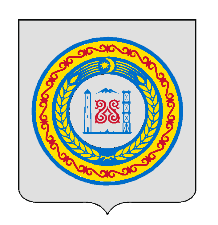 ЧЕЧЕНСКАЯ РЕСПУБЛИКА		ШАЛИНСКИЙ МУНИЦИПАЛЬНЫЙ РАЙОНАДМИНИСТРАЦИЯ АВТУРИНСКОГО СЕЛЬСКОГО ПОСЕЛЕНИЯЭВТАРА ЭВЛАН АДМИНИСТРАЦИ ШЕЛАН МУНИЦИПАЛЬНИ К1ОШТАННОХЧИЙН РЕСПУБЛИКАН ПОСТАНОВЛЕНИЕ  От 00.00.2023 г.	                    				№ 00с. АвтурыОб утверждении правил (оснований, условий и порядка) реструктуризации денежных обязательств (задолженности по денежным обязательствам) перед Автуринским сельским поселением Шалинского муниципального района Чеченской РеспубликиВ соответствии с пунктом 3 статьи 93.8 Бюджетного кодекса Российской Федерации администрация Автуринского сельского поселения постановляет:1. Утвердить Правила (основания, условия и порядок) реструктуризации денежных обязательств (задолженности по денежным обязательствам) перед Автуринским сельским поселением Шалинского муниципального района Чеченской Республики согласно приложению.2. Разместить настоящее постановление на официальном сайте администрации муниципального образования https://avturi.ru/ в информационно-телекоммуникационной сети «Интернет».3. Настоящее постановление подлежит направлению в прокуратуру Шалинского района и в Администрацию Главы и Правительства Чеченской Республики для включения в регистр муниципальных нормативных правовых актов Чеченской Республики в порядке, определенном Законом Чеченской Республики от 15.12.2009 № 71-РЗ «О порядке организации и ведения регистра муниципальных нормативных правовых актов Чеченской Республики».4. Настоящее постановление вступает в силу на следующий день после дня его официального опубликования (обнародования).5. Контроль за исполнением настоящего постановления оставляю за собой.Глава администрации						И.В. МахмудовУтвержденыпостановлением администрации Автуринского сельского поселенияот 00.04.2023г. №00Правила(основания, условия и порядок) реструктуризации денежныхобязательств (задолженности по денежным обязательствам)перед муниципальным образованием Автуринским сельским поселением Шалинского муниципального района Чеченской Республики1. Общие положения1.1. Настоящие правила реструктуризации денежных обязательств (задолженности по денежным обязательствам) перед Автуринским сельским поселением Шалинского муниципального района Чеченской Республики (далее – Правила) разработаны в соответствии с пунктом 3 статьи 93.8Бюджетного кодекса Российской Федерации в целях определения оснований, условий             и порядка реструктуризации денежных обязательств (задолженности по денежным обязательствам) перед муниципальным образованием Автуринским сельским поселением Шалинского муниципального района Чеченской Республики (далее – реструктуризация задолженности), а также дополнительных условий реструктуризации задолженности, в том числе критериев, которым должны соответствовать должники, имеющие право на реструктуризацию задолженности.1.2. Понятия и термины, используемые в Правилах, применяются в значениях, определенных Бюджетным кодексом Российской Федерации.1.3. Возможность и основные условия реструктуризации задолженности устанавливаются решением Совета депутатов Автуринского сельского поселения о бюджете поселения на очередной финансовый год и плановый период (далее – решение о бюджете).1.4. Реструктуризация задолженности предусматривает изменение условий исполнения денежного обязательства (погашения задолженности по нему), связанное с изменением сроков (в том числе с предоставлением отсрочки или рассрочки) исполнения денежного обязательства (погашения задолженности по нему), изменение величины процентов за пользование денежными средствами и (или) иных платежей.1.5. Реструктуризации задолженности не подлежат денежные обязательства (задолженности по ним) перед Автуринским сельским поселением Шалинского муниципального района Чеченской Республики, установленные к взысканию на основании решения суда.2. Основания и условия реструктуризации задолженности2.1. Реструктуризация задолженности проводится:2.1.1. по обязательствам юридических лиц или муниципальных образований, возникшим в связи с предоставлением им из бюджета Автуринского сельского поселения денежных средств на возвратной и возмездной основе (далее - реструктуризация задолженности по бюджетным кредитам);2.1.2. в связи с предоставлением и (или) исполнением муниципальной гарантии (далее - реструктуризация задолженности в связи с исполнением муниципальной гарантии).2.2. Основанием реструктуризации задолженности является обращение (заявление) лиц, указанных в подпунктах 2.1.1, 2.12 Правил, при условии установления решением о бюджете возможности реструктуризации задолженности.2.3. Реструктуризация задолженности осуществляется на основных условиях, установленных решением о бюджете.3. Порядок реструктуризации задолженностипо бюджетным кредитам3.1. Для реструктуризации задолженности по бюджетным кредитам муниципальное образование в лице главы (главы администрации) муниципального образования (в случае, если должником является муниципальное образование) представляет в администрацию Автуринского сельского поселения:3.1.1. обращение, в котором должны быть указаны:3.1.1.2. обстоятельства, наличие которых препятствует погашению обязательства (задолженности) по бюджетному кредиту в сроки, установленные договором о предоставлении бюджетного кредита и (или) в размере величины процентов за пользование денежными средствами и (или) иных платежей;3.1.1.3. размер задолженности, который предполагается реструктуризировать, величина процентов за пользование денежными средствами и (или) иных платежей;3.1.1.4. способ проведения реструктуризации: изменение сроков                   (в том числе с предоставлением отсрочки или рассрочки), изменение величины процентов за пользование денежными средствами и (или) иных платежей;3.1.1.5. информация об источниках и сроках (графике) погашения реструктуризируемой задолженности по денежным обязательствам;3.1.2. иные документы.3.2. Для реструктуризации задолженности по бюджетным кредитам юридическое лицо представляет в администрацию Автуринского сельского поселения:3.2.1. заявление, в котором должны быть указаны:3.2.1.1. обстоятельства, наличие которых препятствует погашению обязательства (задолженности) по бюджетному кредиту в сроки, установленные договором о предоставлении бюджетного кредита и (или) в размере величины процентов за пользование денежными средствами и (или) иных платежей;3.2.1.2. размер задолженности, который предполагается реструктуризировать, величина процентов за пользование денежными средствами и (или) иных платежей;3.2.1.3. способ проведения реструктуризации: изменение сроков                   (в том числе с предоставлением отсрочки или рассрочки), изменение величины процентов за пользование денежными средствами и (или) иных платежей;3.2.1.4. информация об источниках и сроках (графике) погашения реструктуризируемой задолженности по денежным обязательствам;3.2.2. копию документа, подтверждающего полномочия лица, действующего от имени должника;3.2.3. копии учредительных документов со всеми изменениями и дополнениями, удостоверенные нотариально или руководителем должника;3.2.4. гарантийное письмо о том, что юридическое лицо не находится         в процессе реорганизации (за исключением реорганизации в форме присоединения к юридическому лицу другого юридического лица) или ликвидации, в отношении него не введена процедура банкротства, его деятельность не приостановлена в порядке, предусмотренном законодательством Российской Федерации;3.2.5. иные документы.3.3. Основаниями для отказа в проведении реструктуризации задолженности по бюджетным кредитам являются:3.3.1. непредставление (представление не в полном объеме) документов, указанных соответственно в пунктах 3.1 или 3.2 Правил;3.3.2. представление неполных и (или) недостоверных сведений;3.3.3. решением о бюджете не установлена возможность реструктуризации задолженности;3.3.4. денежные обязательства (задолженности по ним) перед Автуринским сельским поселением установлены к взысканию на основании решения суда;3.3.5. не соблюдены способы и основные условия реструктуризации задолженности, установленные решением о бюджете, или дополнительные условия реструктуризации задолженности, установленные пунктом 2.3 Правил;3.3.6. юридическое лицо находится в процессе реорганизации (за исключением реорганизации в форме присоединения к юридическому лицу другого юридического лица) или ликвидации, в отношении него введена процедура банкротства, его деятельность приостановлена в порядке, предусмотренном законодательством Российской Федерации.  3.4. Администрация Автуринского сельского поселения в течение 10 рабочих дней со дня поступления обращения (заявления и прилагаемых к нему документов) о реструктуризации задолженности по бюджетным кредитам рассматривает их и: 3.4.1. разрабатывает и представляет главе (главе администрации) Автуринского сельского поселения на утверждение проект постановления администрации Автуринского сельского поселения о реструктуризации задолженности по бюджетным кредитам с приложением проекта соглашения о реструктуризации задолженности по бюджетным кредитам, о чем письменно информирует главу (главу администрации) муниципального образования (юридическое лицо), в случае отсутствия оснований для отказа в проведении реструктуризации задолженности, предусмотренных пунктом 3.3 Правил;3.4.2. письменно информирует главу (главу администрации) муниципального образования (юридическое лицо), о причинах отказа в предоставлении реструктуризации задолженности по бюджетным кредитам в случае наличия оснований для отказа в проведении реструктуризации задолженности, предусмотренных пунктом 3.3Правил.3.5. Соглашение о реструктуризации задолженности по бюджетным кредитам заключается в течение 10 рабочих дней со дня вступления в силу постановления администрации Автуринского сельского поселения о реструктуризации задолженности по бюджетным кредитам.3.6. Соглашение о реструктуризации задолженности по бюджетным кредитам должно предусматривать следующие условия:3.6.1. способ реструктуризации задолженности (отсрочка или рассрочка, изменение величины процентов за пользование денежными средствами и (или) иных платежей);3.6.2.  размер реструктурированной задолженности;3.6.3. срок погашения задолженности, а в случае предоставления рассрочки - график, предусматривающий осуществление платежей;3.6.4. сроки проведения реструктуризации задолженности;3.6.5. обязательства сторон;3.6.6. санкции за невыполнение условий соглашения;3.6.7. обязательство должники о ежегодном предоставлении информации о выполнении условий реструктуризации задолженности до полного ее погашения;3.6.8. иное.4. Порядок реструктуризации задолженностив связи с исполнением муниципальных гарантий4.1. Для проведения реструктуризации задолженности в связи                      с исполнением муниципальных гарантий юридическое лицо представляет в администрацию Автуринского сельского поселения:4.1.1. заявление, в котором должны быть указаны:4.1.1.1. обстоятельства, наличие которых препятствует исполнению обязательств по муниципальной гарантии в установленные сроки;4.1.1.2. размер задолженности, который предполагается реструктуризировать;4.1.1.3. способ проведения реструктуризации: изменение сроков                   (в том числе с предоставлением отсрочки или рассрочки), изменение величины процентов за пользование денежными средствами и (или) иных платежей;4.1.1.4. информация об источниках и сроках (графике) погашения реструктуризируемой задолженности;4.1.1.5. копию документа, подтверждающего полномочия лица, действующего от имени должника;4.1.2. копии учредительных документов со всеми изменениями и дополнениями, удостоверенные нотариально или руководителем должника;4.1.3. годовую бухгалтерскую (финансовую) отчетность по формам бухгалтерского баланса и отчета о финансовых результатах, утвержденных приложением № 1 к приказу Министерства финансов Российской Федерации от 02.07.2010 № 66н «О формах бухгалтерской отчетности организаций» (далее - приказ Минфина России), за последний отчетный год с отметкой о принятии налоговым органом по месту постановки на налоговый учет должника, а также информацию о дебиторской и кредиторской задолженности, оформленную с учетом положений раздела 5 приложения          № 3 к приказу Минфина России;4.1.4. промежуточную бухгалтерскую (финансовую) отчетность по формам бухгалтерского баланса и отчета о финансовых результатах, утвержденных приложением № 1 к приказу Минфина России, за последний отчетный период, а также информацию о дебиторской и кредиторской задолженности, оформленную с учетом положений раздела 5 приложения         № 3 к приказу Минфина России;4.1.5. расшифровки дебиторской и кредиторской задолженности к бухгалтерским балансам за отчетный финансовый год, предшествующий году подачи обращения, и на последнюю отчетную дату с указанием дат возникновения задолженности и ее статуса (текущая, просроченная);4.1.6. гарантийное письмо о том, что юридическое лицо не находится         в процессе реорганизации (за исключением реорганизации в форме присоединения к юридическому лицу другого юридического лица) или ликвидации, в отношении него не введена процедура банкротства, его деятельность не приостановлена в порядке, предусмотренном законодательством Российской Федерации;4.1.7. справки кредитных организаций об оборотах по расчетным счетам за последние 12 месяцев, остатках денежных средств на них на дату, предшествующую дате подачи документов, наличии или отсутствии на каждом счете на дату представления справки картотеки неоплаченных расчетных документов;4.1.8. документы, характеризующие кредитную историю должника за последние 3 года на дату подачи документов в администрацию Автуринского сельского поселения (описание обязательств должника по действующим кредитным договорам и (или) договорам займа с указанием остатка задолженности на дату составления кредитной истории) либо свидетельствующие о ее отсутствии;4.1.9. иные документы.4.2. Основаниями для отказа в проведении реструктуризации задолженности по бюджетным кредитам являются:4.2.1. непредставление (представление не в полном объеме) документов, указанных в пункте 4.1 настоящих Правил; 4.2.2. представление неполных и (или) недостоверных сведений;4.2.3. решением о бюджете не установлена возможность и реструктуризации задолженности;4.2.4. денежные обязательства (задолженности по денежным обязательствам) перед муниципальным образованием Автуринским сельским поселением Шалинского муниципального района Чеченской Республики установлены к взысканию на основании решения суда;4.2.5. не соблюдены способы и основные условия реструктуризации задолженности, установленные решением о бюджете, или дополнительные условия реструктуризации задолженности, установленные пунктом 2.3 Правил;4.2.6. юридическое лицо находится в процессе реорганизации (за исключением реорганизации в форме присоединения к юридическому лицу другого юридического лица) или ликвидации, в отношении него введена процедура банкротства, его деятельность приостановлена в порядке, предусмотренном законодательством Российской Федерации.4.3. Администрация Автуринского сельского поселения в течение 10 рабочих дней со дня поступления заявления и прилагаемых к нему документов о реструктуризации задолженности в связи с исполнением муниципальных гарантий рассматривает их и в случае:4.3.1. отсутствия оснований для отказа в проведении реструктуризации задолженности, предусмотренных пунктом 4.2 Правил, - разрабатывает и представляет главе (главе администрации) Автуринского сельского поселения на утверждение проект постановления администрации Автуринского сельского поселения о реструктуризации задолженности в связи с исполнением муниципальных гарантий с приложением проекта соглашения о реструктуризации задолженности в связи с исполнением муниципальных гарантий, о чем письменно информирует юридическое лицо;4.3.2. наличия оснований для отказа в проведении реструктуризации задолженности, предусмотренных пунктом 4.2 Правил, - письменно информирует юридическое лицо о причине отказа в предоставлении реструктуризации задолженности в связи с исполнением муниципальных гарантий.4.4. Соглашение о реструктуризации задолженности в связи с исполнением муниципальных гарантий заключается в течение 10 рабочих дней со дня вступления в силу постановления администрации Автуринского сельского поселения о реструктуризации задолженности в связи с исполнением муниципальных гарантий.4.5. Соглашение о реструктуризации задолженности в связи с исполнением муниципальных гарантий должно предусматривать:4.5.1. способ реструктуризации задолженности (отсрочка или рассрочка, изменение величины процентов за пользование денежными средствами и (или) иных платежей);4.5.2. размер реструктурированной задолженности;4.5.3. срок погашения задолженности, а в случае предоставления рассрочки - график, предусматривающий осуществление платежей;4.5.4. сроки проведения реструктуризации задолженности;4.5.5. обязательства сторон;4.5.6. санкции, применяемые к юридическому лицу в случае нарушения условий соглашения;4.5.7. обязательство должника о ежегодном предоставлении информации о выполнении условий реструктуризации задолженности до полного ее погашения;4.5.8. иное.